ЗаключениеКонтрольно-счётной палаты Дубровского районана отчет об исполнении бюджета Алешинского сельского поселения Дубровского муниципального района Брянской областиза 1 полугодие 2020 годаДубровка 20201. Общие положения.Заключение Контрольно-счётной палаты Дубровского района на отчет об исполнении бюджета муниципального образования  за 1 полугодие 2020 года, подготовлено в соответствии со статьей 264.2 Бюджетного кодекса Российской Федерации, Положением о Контрольно-счётной палате Дубровского района, Стандартом внешнего муниципального финансового контроля 102 «Проведение оперативного контроля за ходом исполнения  решений о бюджете муниципального образования «Дубровский район» на текущий финансовый год и плановый период», пунктом 1.8 Плана работ Контрольно-счётной палаты Дубровского района на 2020 год.Заключение Контрольно-счетной палаты оформлено по результатам оперативного анализа и контроля  за организацией исполнения бюджета в 2020  году, отчетности об исполнении бюджета за 1 полугодие 2020 года.	Бюджет на 2020 год первоначально утвержден сбалансированный по доходам и расходам в сумме 1358,6 тыс. рублей. С учетом изменений бюджет на 2020 год утвержден по доходам в сумме 1558,6 тыс. рубле, по расходам – 2967,9 тыс. рублей. В источники финансирования бюджета включены остатки средств на начало года в сумме 1409,3 тыс. рублей. По итогам  1 полугодия  2020  года бюджет исполнен по доходам в сумме  760,7 тыс. рублей,  или  48,8 % к  прогнозным  показателям, по расходам  –  1871,0 тыс.  рублей,  или  63,0 % к утвержденным расходам и   к годовым назначениям  сводной  бюджетной росписи, с превышением расходов над доходами на 1110,3 тыс. рублей.2. Анализ исполнения доходов бюджета.Доходная часть бюджета за  1 полугодие  2020 года исполнена в сумме  760,2  тыс. рублей, или на  48,8%  к годовому прогнозу поступлений. По сравнению с соответствующим уровнем прошлого года доходы увеличились на  257,8  тыс. рублей, или на 51,3 процента. В структуре доходов  бюджета удельный вес налоговых и неналоговых доходов (далее  –  собственных доходов) составил 75,9%, что ниже уровня прошлого года на 10,8 процентного пункта. На долю безвозмездных поступлений приходится 24,1  процента.  Собственные доходы бюджета в сравнении с  аналогичным  отчетным периодом 2019 года увеличились на 32,4%, объем безвозмездных поступлений  увеличился в 2,7 раза.Поступления  налоговых и неналоговых доходов  сложились в сумме 577,5 тыс. рублей, или 43,7 % к годовому прогнозу поступлений.Безвозмездные поступления  составили 148,1 тыс. рублей, или 22,8% к годовому прогнозу поступлений.	Налоговые доходы бюджетаЗа 1 полугодие  2020 года в структуре  собственных доходов бюджета на долю  налоговых доходов  приходится 74,4 процента. В абсолютном выражении поступления в бюджет составили 429,4  тыс. рублей, или  63,9% годовых плановых назначений.  К соответствующему периоду 2019 года рост доходов увеличился на 9,1 процента. Основным налогом, сформировавшим доходную  часть бюджета  за 1 полугодие  2020 года,  является земельный налог. На его долю приходится 83,7% поступивших налоговых доходов.Налог на доходы физических лиц  (НДФЛ) поступил в бюджет в сумме  11,0  тыс. рублей, годовые плановые назначения исполнены на 35,5 процента. Доля НДФЛ в налоговых доходах составила 2,6 процента. К соответствующему периоду 2019 года поступления увеличились на 0,1 тыс. рублей, темп роста составил 0,9  процента.Налог на совокупный доход  (единый сельскохозяйственный налог) поступил в сумме 57,0  тыс. рублей. Годовые плановые назначения исполнены на  66,3  процента. Удельный вес данной подгруппы доходов в структуре налоговых доходов составляет 13,3 процента.  На  долю  налога на имущество приходится  0,4% налоговых доходов. Объем поступлений составил  1,8  тыс. рублей, или  7,2 % годовых плановых назначений. Темп роста по сравнению с аналогичным периодом прошлого года  увеличился в 4,5 раза  или  1,4  тыс. рублей.Земельный налог поступил в сумме 359,6 тыс. рублей. Годовые плановые назначения исполнены на 67,8  процента. Удельный вес в структуре налоговых доходов составляет 83,7 процента.  Темп роста по сравнению с аналогичным периодом прошлого года – 107,5 процента.Неналоговые доходы бюджетаНеналоговые доходы  за  1 полугодие 2020 года исполнены в сумме 148,1 тыс. рублей, что составляет  22,8% годовых плановых назначений. Доходы  от сдачи в аренду имущества поступили в сумме 48,1 тыс. рублей.  Удельный вес данной подгруппы доходов в структуре собственных доходов составляет 8,3 процента. Темп роста по сравнению с аналогичным периодом прошлого года – 112,6 процента.Доходы от продажи земельных участков составили 100,0 тыс. рублей. Удельный вес в структуре собственных доходов составляет 17,3 процента.Безвозмездные поступленияЗа  1 полугодие  2020 года кассовое исполнение безвозмездных поступлений составило 183,2  тыс. рублей, или  77,4 % утвержденных годовых назначений. По сравнению с аналогичным периодом 2019 года общий объем   безвозмездных поступлений увеличился на 24,7 процента, или на 116,5 тыс.  рублей. Наибольший объем в структуре безвозмездных поступлений  –  65,4 % занимают  субсидии. Объем полученных субсидий (на ремонт памятников) за  1 полугодие  2020 года составляет  119,8  тыс. рублей, или  100,0% плановых назначений.Дотации  на выравнивание бюджетной обеспеченности  за отчетный период поступили в сумме  13,0 тыс. рублей,  что составило  50,0  % годового плана и  76,5 % к уровню  аналогичного периода 2019 года.Субвенции на осуществление первичного воинского учета поступили в полугодии в сумме 40,4 тыс. рублей, или 50,0% плановых назначений.Сведения о поступлении доходов за  1 полугодие  2020 года представлены в  таблице.(тыс. рублей)3. Анализ исполнения расходов бюджета.Объем расходов  бюджета на 2020 год, утвержденный решением Алешинского сельского Совета народных депутатов  от 16.12.2019 №32 с учетом изменений составляет 2967,9  тыс. рублей. Объем расходов, утвержденный уточненной бюджетной росписью на 1 июля 2020 года составляет 100,0 % утвержденных решением о бюджете. Исполнение расходов бюджета за 1 полугодие 2020 года составило 1871,0  тыс. рублей, что  соответствует 63,0 % объемов уточненной бюджетной росписи. К уровню расходов аналогичного периода прошлого года отмечено увеличение на 12,2 процента.Информация об исполнении расходов бюджета представлена в таблице.Тыс. рублей                                                                                                                                                                 Исполнение расходов бюджета за 1 полугодие 2020 года осуществлялось по всем разделам бюджетной классификации. Наибольший удельный вес в расходах  бюджета занимают расходы по разделу «Общегосударственные расходы» – 39,6 процента. По разделу  01 «Общегосударственные вопросы»  за 1 полугодие 2020 года исполнение расходов составило 741,7 тыс. рублей. Доля расходов по разделу в общей структуре расходов бюджета составила 39,6 процента. К соответствующему периоду 2019 года расходы увеличились на 30,8 процента.По разделу  02 «Национальная оборона»  расходы бюджета за 1 полугодие  2020  года сложились в сумме 40,4 тыс. рублей,  или 50,0 % объема расходов, предусмотренных уточненной бюджетной росписью. К аналогичному периоду 2019 года расходы возросли на 27,4 процента. Удельный вес расходов по разделу в общей структуре расходов бюджета составил 2,2 процента. Структура раздела представлена одним подразделом 02 03 «Мобилизационная и вневойсковая подготовка». Средства направлены на осуществление полномочий сельскими поселениями по первичному воинскому учету на территориях, где отсутствуют военные комиссариаты.По разделу 04 «Национальная экономика» расходы бюджета за 1 полугодие  2020  года сложились в сумме 13,9 тыс. рублей,  или 100,0 % объема расходов, предусмотренных уточненной бюджетной росписью. Удельный вес расходов по разделу в общей структуре расходов бюджета составил 0,7 процента.По разделу  05 «Жилищно-коммунальное хозяйство»  расходы бюджета за 1 полугодие 2020 года составили 753,7 тыс. рублей, или 79,8 % объема расходов, предусмотренных уточненной бюджетной росписью на год. К аналогичному периоду 2019 года расходы снизились на 19,6 процента. Доля расходов раздела в общей структуре расходов составила 40,3 процента.По разделу  07 «Образование»  расходы бюджета на 2020 год утверждены в сумме 3,0 тыс. рублей. Кассовое исполнение за 1 полугодие 2020 составило 100,0% утвержденных назначений. По разделу  08 «Культура, кинематография»  расходы бюджета на 2020 год утверждены в сумме 210,0 тыс. рублей. Кассовое исполнение за 1 полугодие составило 210,0 тыс. рублей, или 100,0 процента. По разделу  10 «Социальная политика»  расходы бюджета за 1 полугодие 2020 года составили 68,3 тыс. рублей, или 47,4 % объема расходов, предусмотренных уточненной бюджетной росписью на год. К аналогичному периоду 2019 года расходы возросли на 6,7 процента. Доля расходов раздела в общей структуре расходов – 3,6 процента.По разделу  11 «Физическая культура и спорт»  на 2020 год расходы бюджета утверждены уточненной бюджетной росписью в объеме 40,0 тыс. рублей. Кассовое исполнение за 1 полугодие 2020 года составило 100,0% утвержденных назначений.Исполнение в разрезе  муниципальной программы В соответствии с ведомственной структурой расходов бюджета на 2020 год исполнение расходов бюджета в отчетном периоде осуществлялось  Алешинской сельской администрацией.За  1 полугодие 2020 года  исполнение расходов составило 1871,0 тыс. рублей, что соответствует 63,1%  утвержденных назначений. Общий объем финансирования муниципальной программы в соответствии с решением о бюджете на 2020 год утвержден в сумме 2966,9 тыс. рублей:Непрограммная деятельность утверждена в сумме 1,0 тыс. рублей.Анализ исполнения расходной части бюджета по муниципальной программе приведен в таблице   (тыс.рублей)За 1 полугодие 2020 года расходы бюджета по муниципальной программе  исполнены в сумме 1871,0 тыс. рублей, что составляет 63,0 % уточненных годовых назначений.Ответственным исполнителем муниципальной программы «Реализация отдельных полномочий Алешинского сельского поселения Дубровского муниципального района Брянской области на 2020-2022 годы» является  Алешинская сельская администрация.Целью муниципальной программы является эффективное исполнение полномочий исполнительных органов власти.	В рамках  непрограммной деятельности  бюджета за 1 полугодие  2020  года расходы, утвержденные в сумме 1,0 тыс. рублей не исполнялись.Дефицит (профицит) бюджета и источники внутреннего финансирования дефицита бюджетаПервоначально бюджет на 2020 год утвержден сбалансированный.   В  отчетном периоде внесены  изменения, дефицит утвержден в сумме 1409,2 тыс. рублей. В состав источников внутреннего финансирования дефицита  бюджета включены остатки средств на счетах по учету средств бюджета.На начало отчетного периода остаток средств на счете составлял 1409,2 тыс. рублей. За анализируемый период остаток средств на счете снизился и  по состоянию на 1 июля 2020 года составил 298,9 тыс. рублей.Анализ исполнения резервного фонда Алешинской сельской администрацииРешением о бюджете на 2020 год размер резервного фонда установлен в сумме 1,0 тыс. рублей. В отчетном периоде корректировка плановых назначений и  расходование ассигнований  резервного фонда не осуществлялись.ВыводыБюджет на 2020 год первоначально утвержден сбалансированный по доходам и расходам в сумме 1358,6 тыс. рублей. С учетом изменений бюджет на 2020 год утвержден по доходам в сумме 1558,6 тыс. рубле, по расходам – 2967,9 тыс. рублей. В источники финансирования бюджета включены остатки средств на начало года в сумме 1409,3 тыс. рублей. По итогам  1 полугодия  2020  года бюджет исполнен по доходам в сумме  760,7 тыс. рублей,  или  48,8 % к  прогнозным  показателям, по расходам  –  1871,0 тыс.  рублей,  или  63,0 % к утвержденным расходам и   к годовым назначениям  сводной  бюджетной росписи, с превышением расходов над доходами на 1110,3 тыс. рублей.По сравнению с соответствующим уровнем прошлого года доходы увеличились на  257,8  тыс. рублей, или на 51,3 процента. В структуре доходов  бюджета удельный вес налоговых и неналоговых доходов (далее  –  собственных доходов) составил 75,9%, что ниже уровня прошлого года на 10,8 процентного пункта. На долю безвозмездных поступлений приходится 24,1  процента.  Собственные доходы бюджета в сравнении с  аналогичным  отчетным периодом 2019 года увеличились на 32,4%, объем безвозмездных поступлений  увеличился в 2,7 раза.Исполнение расходов бюджета за 1 полугодие 2020 года составило 1871,0  тыс. рублей, что  соответствует 63,0 % объемов уточненной бюджетной росписи. К уровню расходов аналогичного периода прошлого года отмечено увеличение на 12,2 процента.ПредложенияНаправить заключение Контрольно-счетной палаты  Дубровского района  на отчет об исполнении бюджета Алешинского сельского поселения Дубровского муниципального района Брянской области  за 1 полугодие 2020 года Главе муниципального образования.  И.о председателя 					Н.А. Дороденкова НаименованиеИсполнено1 пол. 2019 Утвержденона2020Уточнено на 2020 Исполнено 1 пол. 2020% исполненияСобственные  доходы,  всего.436,21122,01322,0577,543,7налоговые доходы:393,5672,0672,0429,463,9- НДФЛ10,931,031,011,035,5- единый с/х налог47,686,086,057,066,3- Налог на имущество 0,425,025,01,87,2- Земельный налог334,6530,0530,0359,667,8неналоговые доходы:42,7450,0650,0148,122,8- Доходы от сдачи в аренду имущества42,7100,0100,048,148,1- Доходы от продажи земельных участков0,0350,0350,00,00,0-Доходы от сдачи в аренду земельных участков0,00,0200,0100,050,0Безвозмездные поступления:66,7236,7236,7183,277,4- дотации:17,026,026,013,050,0на выравнивание17,026,026,013,050,0субсидии 0,0119,8119,8119,8100,0- субвенции:39,780,980,940,450,0на осуществление первичного воинского учета39,780,980,940,450,0- межбюджетные трансферты10,010,010,010,0100,0Итого502,91358,71558,7760,748,8НаименованиеРазделИсполнено1 пол.2019Утверждено на 2020Уточненона 2020Сводная бюджетная росписьна 2020Исполнено1 пол. 2020Общегосударственные вопросы01567,21224,81532,11532,1741,7Национальная оборона0231,780,980,980,940,4Национальная экономика0413,90,013,913,913,9Жилищно-коммунальное хозяйство05937,20,0944,0944,0753,7Образование073,03,03,03,03,0Культура, кинематография0810,010,0210,0210,0210,0Социальная политика1064,00,0144,0144,068,3Физическая культура и спорт1140,040,040,040,040,0Итого1667,01358,72967,92967,91871,0Наименование муниципальной программыПлан  2020 Уточн. 2020 Исполнено  1 пол. 2020 % исп. «Реализация отдельных полномочий Алешинского сельского поселения Дубровского муниципального района Брянской области на 2020 -2022 годы»1357,72966,91871,063,1средства областного бюджета80,980,940,450,0средства местного бюджета1276,82886,01831,063,4Непрограммная деятельность1,01,00,00,0Всего1358,72967,91871,063,0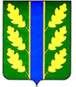 